附件2承诺书海南电力交易中心有限责任公司：按照《海南电力市场售电公司履约保函管理办法》（海南交易〔2020〕12号附件3）要求，我公司已于    年    月   日在银行开具履约保函，保函编号为：             。额度为       万元。现委托         （身份证号码：             ）将该保函提交至贵公司，并郑重承诺如下：我公司提交的履约保函材料为真实、完整、有效的履约保函原件，如提交材料有误或虚假，我公司自愿承担一切相应的法律后果。法定代表人签字：             单位名称（加盖公章）：         时    间：      年    月   日办理保函请联系：建投非融资性担保（海南）有限公司魏先生 18107296338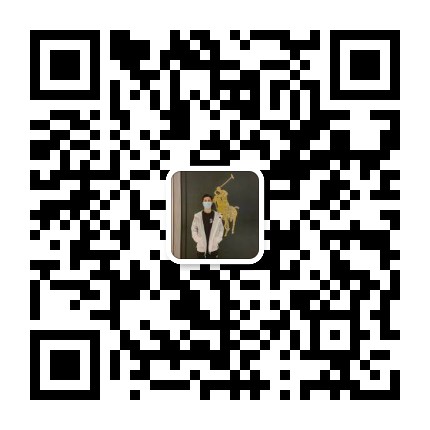 海南省海口市美兰区海甸二东路水岸阳光B区D栋1006更多阅读：www.hnjtdanbao.com